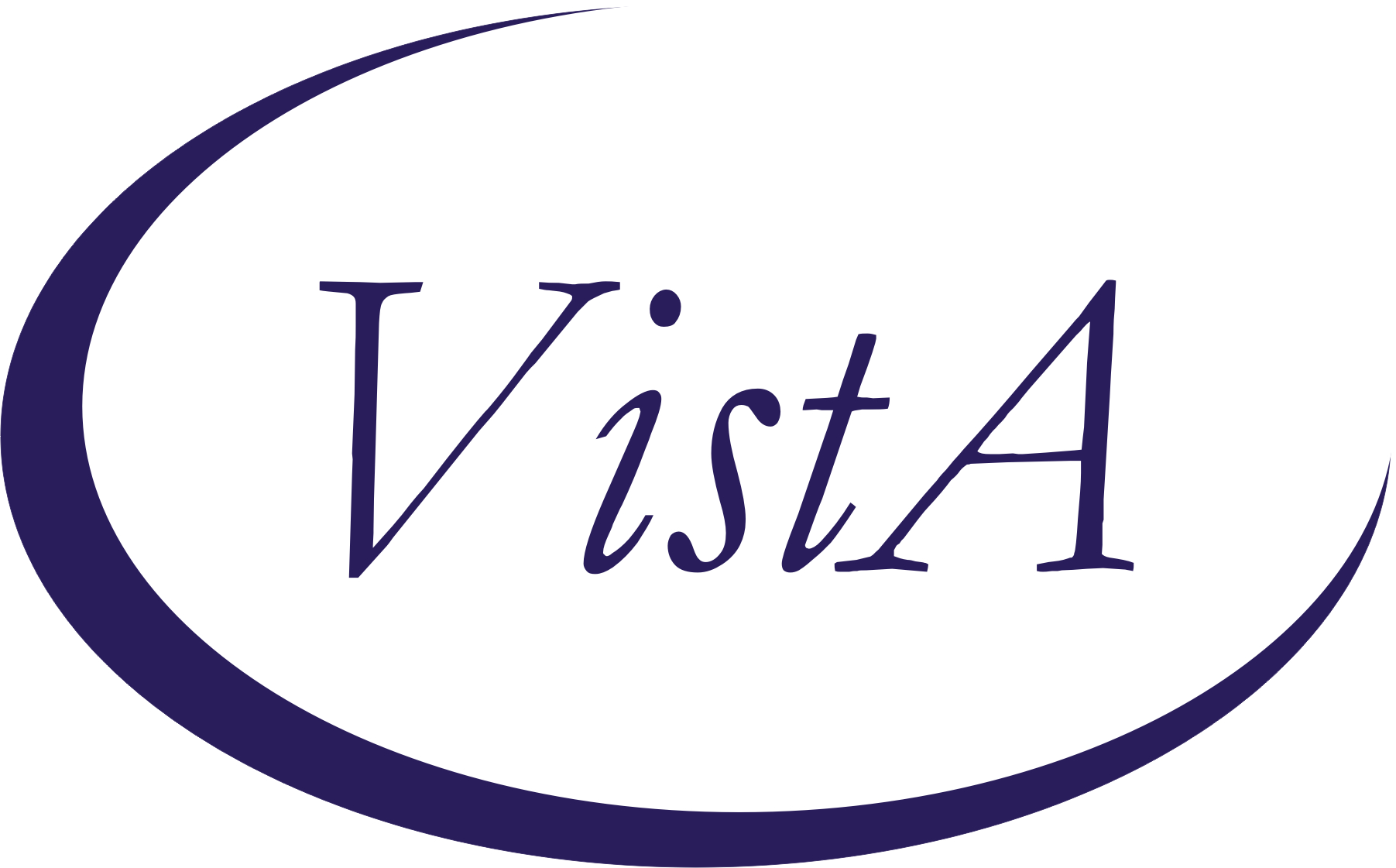 Update_2_0_249Clinical RemindersVA-STRENGTH AT HOME TEMPLATESInstall GuideJune 2022Product DevelopmentOffice of Information TechnologyDepartment of Veterans AffairsTable of ContentsIntroduction	1Install Details	5Install Example	5Post Installation	11IntroductionThe Strength at Home dialogs will be utilized by Clinicians (usually Licensed Clinical Social Workers, Psychologists, or Licensed Mental Health Counselors) to deliver the Strength at Home Group therapy intervention, which is an evidenced based practice to reduce the use of IPV in intimate relationships.  Notes will be used to document:Any inquiry about Strength at Home (SAH)- RHS Strength at Home-V General Note.Assessment of Veteran who wishes to engage in the SAH program- RHS Strength at Home-V Intake Assessment Note.Group visits 1-12 (RHS Strength at Home-V Group Note).The Post Treatment Assessment Summary once a Veteran is done interacting with the program (RHS strength at Home-V Post Treatment Assessment Note).Please note that frequency of note usage depends on the amount of SAH service delivery in response to Veteran demand.  For example, some sites have 3 or 4 groups being conducted at the same time while others only do 1 group at a time.  UPDATE_2_0_249 contains 1 Reminder Exchange entry: UPDATE_2_0_249 VA-STRENGTH AT HOME TEMPLATESThe exchange file contains the following components:TIU TEMPLATE FIELDGEN WORD PROCESSINGGEN WORD PROCESSING REQCOMMENT (TEXT)VA-WORDOTHER NON-VAOTHER TEXTTEXT (1-60 CHAR)TEXT (1-4)GEN WORD PROCESSING LARGECOMMENT OPTIONALVA-SAH CALLER TYPEVA-SAH CALL TYPE NOTEDATEVA-SAH IA MS COGVA-SAH IA MS INSIGHTVA-SAH IA MS TCVA-SAH IA MS TPVA-SAH IA MS AFFECTVA-SAH IA MS MOODVA-SAH IA MS SPEECHVA-SAH IA MS BEHAVIORVA-SAH IA MS APPEARANCEVA-SAH IA HEAD INJURY TEXTYES -OR- NOVA-SAH IA CURRENT MH TXYES/NO/NAVA-SAH IA OTHER MILITARY HXHEALTH FACTORS VA-REMINDER UPDATES [C]VA-UPDATE_2_0_249VA-IPVAP/SAH [C]VA-IPVAP/SAH VPA VET DID NOT COMPLETE POST SURVEYVA-IPVAP/SAH VPA IPV USE DENIEDVA-IPVAP/SAH VPA IPV EXP 3 MO TYPE IV ENDORSEDVA-IPVAP/SAH VPA IPV EXP 3 MO TYPE III ENDORSEDVA-IPVAP/SAH VPA IPV EXP 3 MO TYPE II ENDORSEDVA-IPVAP/SAH VPA IPV EXP 3 MO TYPE I ENDORSEDVA-IPVAP/SAH VPA IPV USE TYPE IV ENDORSEDVA-IPVAP/SAH VPA IPV USE TYPE III ENDORSEDVA-IPVAP/SAH VPA IPV USE TYPE II ENDORSEDVA-IPVAP/SAH VPA IPV USE TYPE I ENDORSEDVA-IPVAP/SAH VPA AUDIT C SCOREVA-IPVAP/SAH VPA PCL SCOREVA-IPVAP/SAH VPA IPSVS DOES NOT ENDORSEVA-IPVAP/SAH VPA IPSVS ENDORSESVA-IPVAP/SAH VPA COMP < 9 SESSIONSVA-IPVAP/SAH VPA COMP 9-11 SESSIONSVA-IPVAP/SAH VPA COMP 12 SESSIONSVA-IPVAP/SAH VPA TRACKING NUMBERVA-IPVAP/SAH VPA VET NOT JUSTICE INVOLVEDVA-IPVAP/SAH VPA VET JUSTICE INVOLVEDVA-IPVAP/SAH VPA END DATEVA-IPVAP/SAH VPA START DATEVA-IPVAP/SAH PTN CONTACT NEVERVA-IPVAP/SAH PTN CONTACT <1 X MONTHVA-IPVAP/SAH PTN CONTACT 1-3 X MONTHVA-IPVAP/SAH PTN CONTACT 1-2 X WEEKVA-IPVAP/SAH PTN CONTACT 3-5 X WEEKVA-IPVAP/SAH PTN CONTACT DAILYVA-IPVAP/SAH VET DOES NOT HAVE CHLDRNVA-IPVAP/SAH VET HAS CHLDRNVA-IPVAP/SAH REL OTHERVA-IPVAP/SAH REL SINGLEVA-IPVAP/SAH REL WIDOWEDVA-IPVAP/SAH REL ENGAGEDVA-IPVAP/SAH REL DATINGVA-IPVAP/SAH REL DIVORCEDVA-IPVAP/SAH REL SEPARATEDVA-IPVAP/SAH REL MARRIEDVA-IPVAP/SAH NOT ENROLLEDVA-IPVAP/SAH ENROLLED IN NEXT COURSEVA-IPVAP/SAH PCL SCOREVA-IPVAP/SAH IPV EXP LFT TYPE IV ENDORSEDVA-IPVAP/SAH IPV EXP LFT TYPE III ENDORSEDVA-IPVAP/SAH IPV EXP LFT TYPE II ENDORSEDVA-IPVAP/SAH IPV EXP LFT TYPE I ENDORSEDVA-IPVAP/SAH IPV EXP 3 MO TYPE IV ENDORSEDVA-IPVAP/SAH IPV EXP 3 MO TYPE III ENDORSEDVA-IPVAP/SAH IPV EXP 3 MO TYPE II ENDORSEDVA-IPVAP/SAH IPV EXP 3 MO TYPE I ENDORSEDVA-IPVAP/SAH IPV USE LFT TYPE IV ENDORSEDVA-IPVAP/SAH IPV USE LFT TYPE III ENDORSEDVA-IPVAP/SAH IPV USE LFT TYPE II ENDORSEDVA-IPVAP/SAH IPV USE LFT TYPE I ENDORSEDVA-IPVAP/SAH IPV USE 3 MO TYPE IV ENDORSEDVA-IPVAP/SAH IPV USE 3 MO TYPE III ENDORSEDVA-IPVAP/SAH IPV USE 3 MO TYPE II ENDORSEDVA-IPVAP/SAH IPV USE 3 MO TYPE I ENDORSEDVA-IPVAP/SAH AUDIT C SCOREVA-IPVAP/SAH IPSVS DOES NOT ENDORSEVA-IPVAP/SAH IPSVS ENDORSESVA-IPVAP/SAH LEG NOT JUSTICE INVOLVEDVA-IPVAP/SAH LEG JUSTICE INVOLVEDVA-IPVAP/SAH EMP STATUS NOT IMPACTED IPVVA-IPVAP/SAH EMP STATUS IMPACTED IPVVA-IPVAP/SAH EMP OTHERVA-IPVAP/SAH EMP DISABLEDVA-IPVAP/SAH EMP STUDENTVA-IPVAP/SAH EMP RETIREDVA-IPVAP/SAH EMP FULL TIMEVA-IPVAP/SAH EMP PART TIMEVA-IPVAP/SAH EMP NOT EMPVA-IPVAP/SAH EDU OTHERVA-IPVAP/SAH EDU DOCTORAL PROGRAMVA-IPVAP/SAH EDU GRAD DEGREEVA-IPVAP/SAH EDU SOME GRAD SCHLVA-IPVAP/SAH EDU COLL GRADVA-IPVAP/SAH EDU SOME COLL/TRADE SCHLVA-IPVAP/SAH EDU HS GRADVA-IPVAP/SAH EDU < HSVA-IPVAP/SAH HSG TYPE OTHVA-IPVAP/SAH HSG TYPE NHVA-IPVAP/SAH HSG TYPE ALFVA-IPVAP/SAH HSG TYPE HUDVA-IPVAP/SAH HSG TYPE HUDVASHVA-IPVAP/SAH HSG TYPE GPDVA-IPVAP/SAH HSG TYPE WITH FAMVA-IPVAP/SAH HSG TYPE RENTSVA-IPVAP/SAH HSG TYPE OWNS HOMEVA-IPVAP/SAH HSG OTHVA-IPVAP/SAH HSG UNSTBLVA-IPVAP/SAH HSG STBLVA-IPVAP/SAH DISCHARGE RANKVA-IPVAP/SAH SVC CON UNKVA-IPVAP/SAH SVC CON NOVA-IPVAP/SAH SVC CON YESVA-IPVAP/SAH MILITARY SERVICE ERAVA-IPVAP/SAH BRANCH OF SERVICEVA-IPVAP/SAH SVC UT NONEVA-IPVAP/SAH SVC UT VET CNTRVA-IPVAP/SAH SVC UT MED AXVA-IPVAP/SAH SVC UT MED INAXVA-IPVAP/SAH SVC UT VRVA-IPVAP/SAH SVC UT GIVA-IPVAP/SAH HIGHEST RANKVA-IPVAP/SAH REFERRAL OTHERVA-IPVAP/SAH REFERRAL VJOVA-IPVAP/SAH REFERRAL JUSTICE SYSTEMVA-IPVAP/SAH REFERRAL SELFVA-IPVAP/SAH REFERRAL CLINICIANREMINDER SPONSORSOCIAL WORK/CASE MANAGEMENT – INTIMATE PARTNER VIOLENCE ASSISTANCE PROGRAMREMINDER TERMVA-REMINDER UPDATE_2_0_249TIU DOCUMENT DEFINITIONPATIENT SEXPATIENT ETHNICITYPATIENT RACEPATIENT AGEREMINDER DIALOGVA-SAH GROUP NOTEVA-SAH GENERAL NOTEVA-SAH POST TREATMENT ASSESSMENT NOTEVA-SAH INTAKE ASSESSMENT NOTEInstall DetailsThis update is being distributed as a web host file.  The address for the host file is Redacted/UPDATE_2_0_249.PRDThe file will be installed using Reminder Exchange, programmer access is not required.Installation:=============This update can be loaded with users on the system. Installation will take less than 15 minutes.  Install ExampleTo Load the Web Host File. Navigate to Reminder exchange in Vista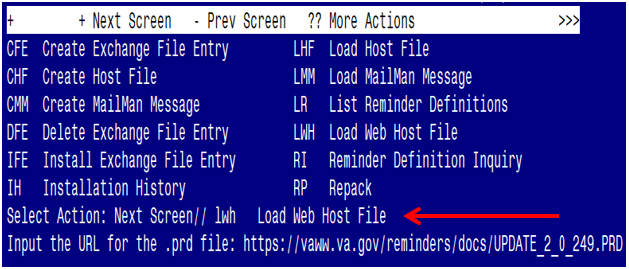 At the Select Action: prompt, enter LWH for Load Web Host File At the Input the url for the .prd file: prompt, type the following web address: https://REDACTED/UPDATE_2_0_249.PRDYou should see a message at the top of your screen that the file successfully loaded.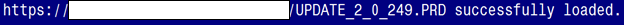 Search for and locate the reminder exchange entry titled: UPDATE_2_0_249 VA-STRENGTH AT HOME TEMPLATES  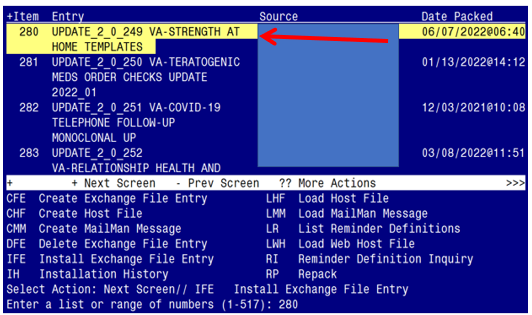 At the Select Action prompt, enter IFE for Install Exchange File EntryEnter the number that corresponds with your entry titled UPDATE_2_0_249 VA-STRENGTH AT HOME TEMPLATES (in this example it is entry 280, it will vary by site). The exchange file date should be 06/07/2022@06:40.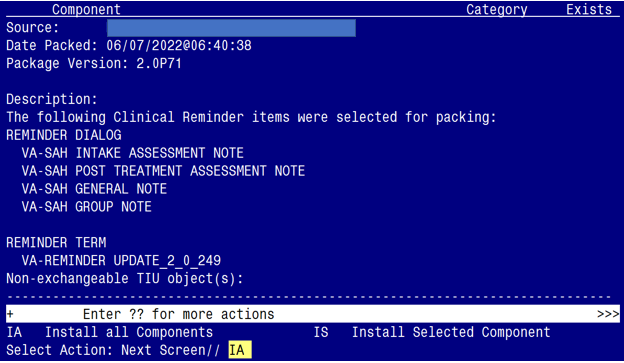 At the Select Action prompt, type IA for Install all Components and hit enter.Select Action: Next Screen// IA   Install all Components  You will see several prompts:For all new components, you will choose I to InstallFor any existing components, you will choose O to Overwrite You will be promped to install the 1st dialog component: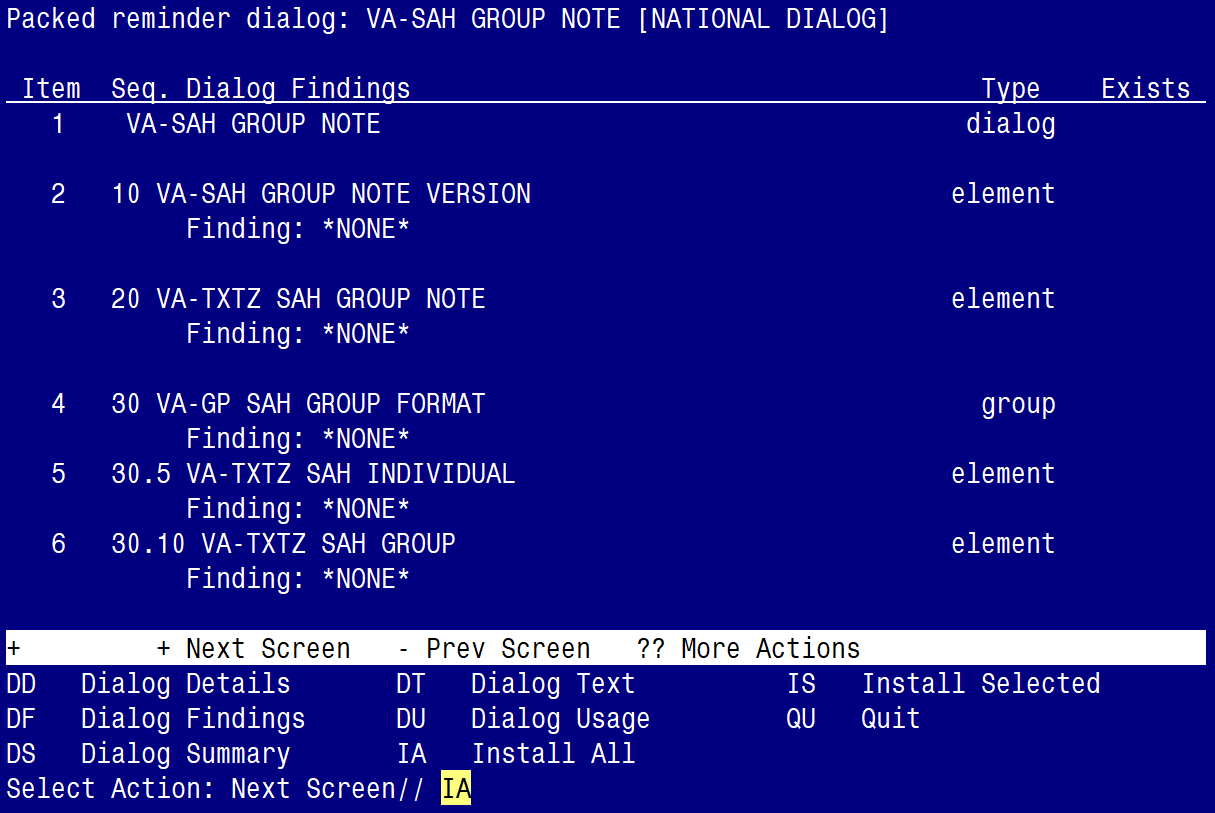 At the Select Action prompt, type IA to install the dialog – VA-SAH GROUP NOTESelect Action: Next Screen// IA   Install All  Install reminder dialog and all components with no further changes: Y// YES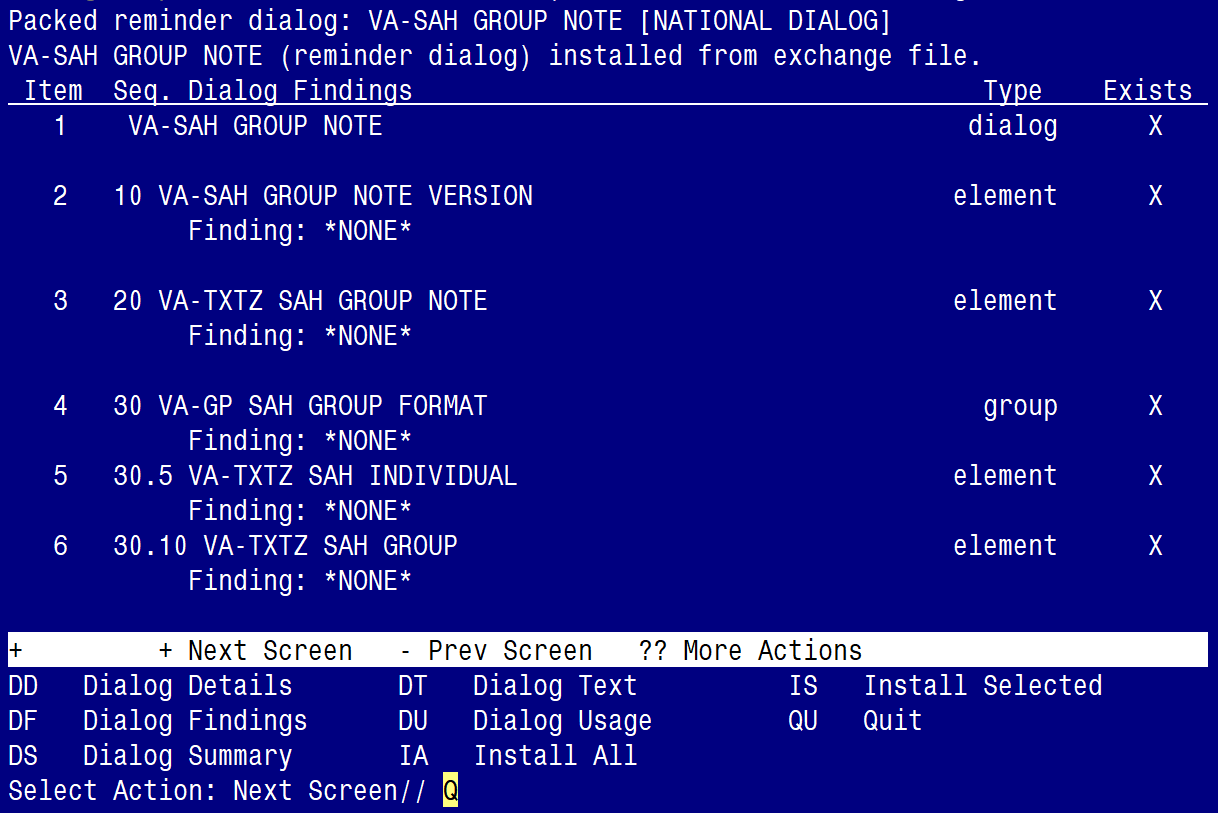 When the dialog has completed installation, you will then be returned to this screen. At the Select Action prompt, type Q.You will be promped to install the 2nd dialog component: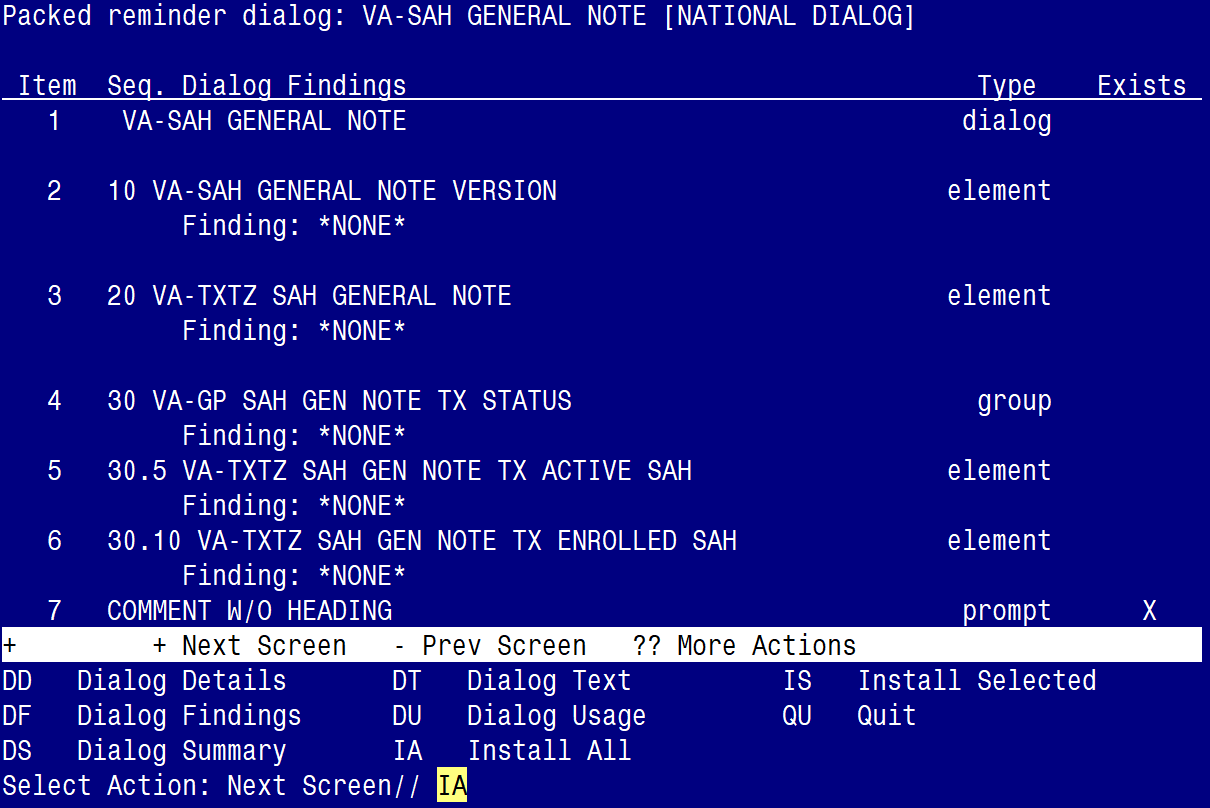 At the Select Action prompt, type IA to install the dialog – VA-SAH GENERAL NOTESelect Action: Next Screen// IA   Install All  Install reminder dialog and all components with no further changes: Y// YES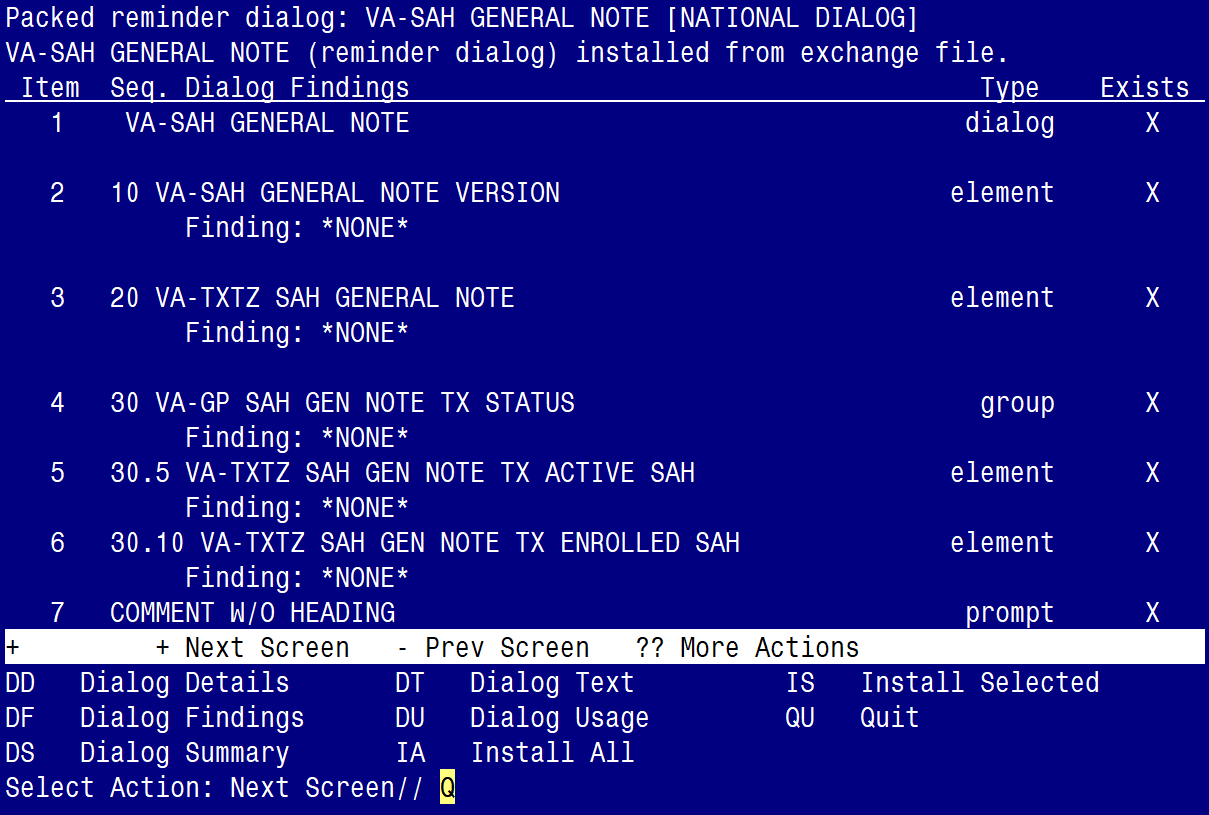 When the dialog has completed installation, you will then be returned to this screen. At the Select Action prompt, type Q.You will be promped to install the 3rd dialog component: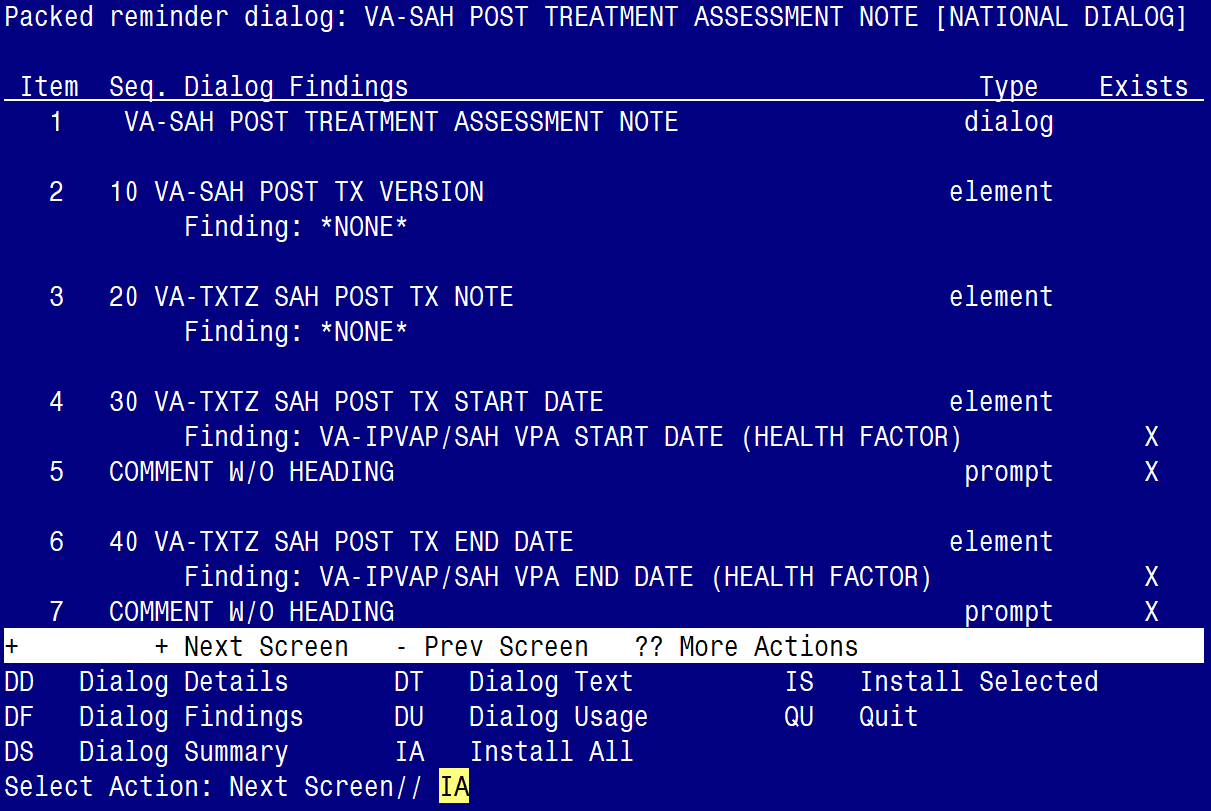 At the Select Action prompt, type IA to install the dialog – VA-SAH POST TREATMENT ASSESSMENT NOTESelect Action: Next Screen// IA   Install All  Install reminder dialog and all components with no further changes: Y// ES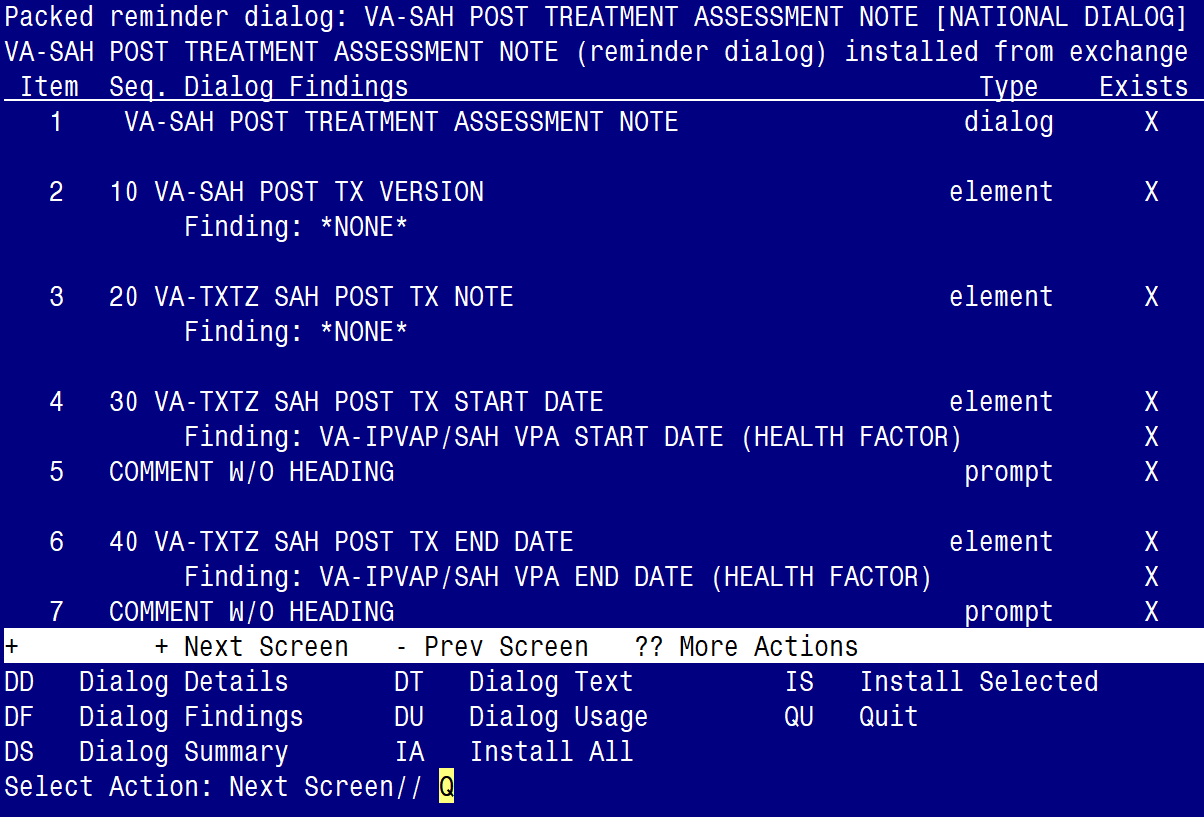 When the dialog has completed installation, you will then be returned to this screen. At the Select Action prompt, type Q.You will be promped to install the 4th dialog component: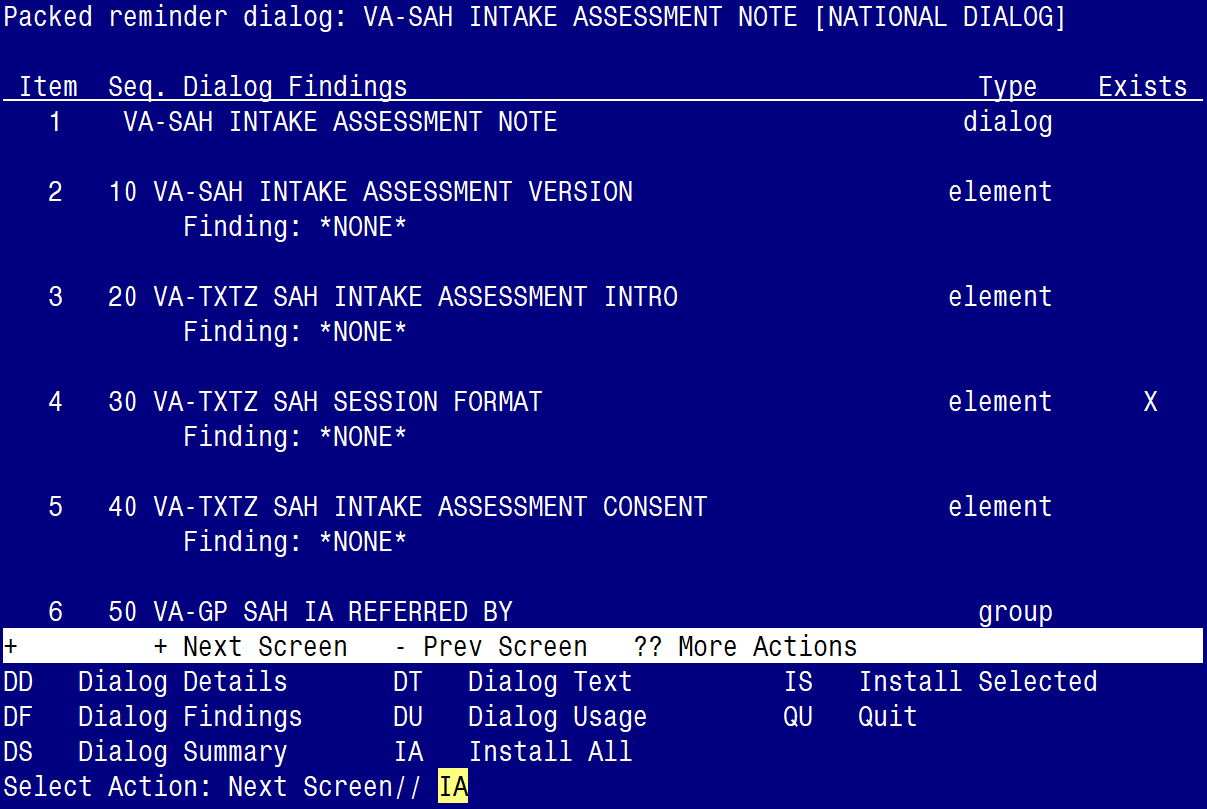 At the Select Action prompt, type IA to install the dialog – VA-SAH INTAKE ASSESSMENT NOTESelect Action: Next Screen// IA   Install All  Install reminder dialog and all components with no further changes: Y// ES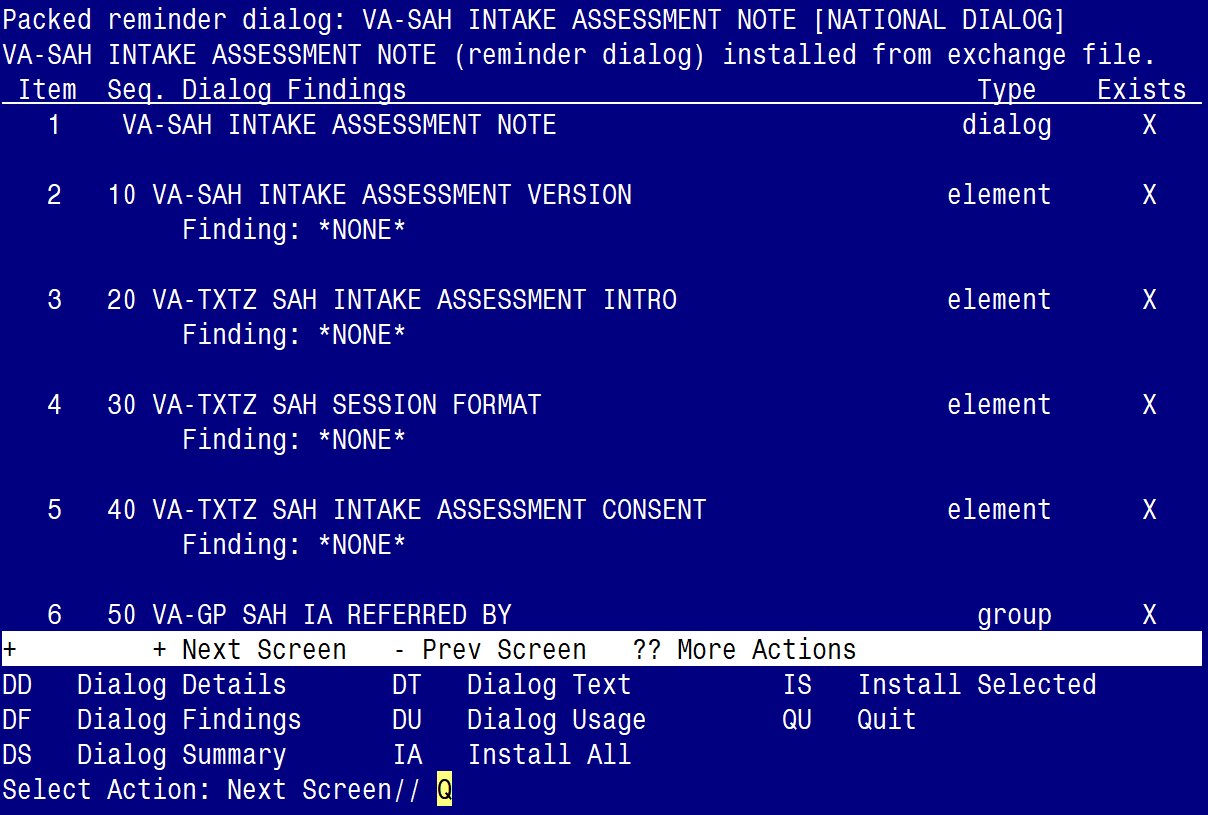 When the dialog has completed installation, you will then be returned to this screen. At the Select Action prompt, type Q.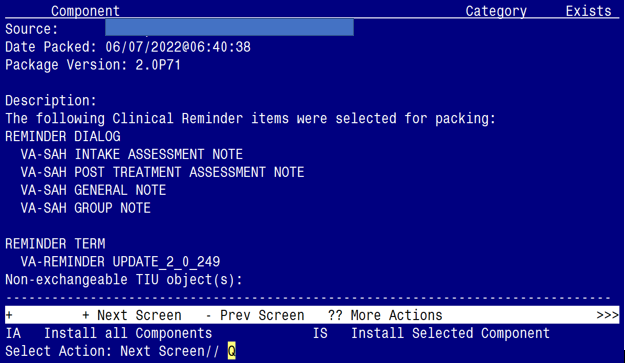 You will be returned to this screen. Type Q to quit.Install CompletedPost Installation Make the Dialogs able to be attached to a Personal/Shared templates or to progress note titles.From the Reminders Manager Menu:Select Reminder Managers Menu Option: CP  CPRS Reminder Configuration   CA     Add/Edit Reminder Categories   CL     CPRS Lookup Categories   CS     CPRS Cover Sheet Reminder List   MH     Mental Health Dialogs Active   PN     Progress Note Headers   RA     Reminder GUI Resolution Active   TIU    TIU Template Reminder Dialog Parameter   DL     Default Outside Location   PT     Position Reminder Text at CursorSelect CPRS Reminder Configuration Option: TIU  TIU Template Reminder Dialog ParameterReminder Dialogs allowed as Templates may be set for the following:1   User          USR    [choose from NEW PERSON]3   Service       SRV    [choose from SERVICE/SECTION]4   Division      DIV    [choose from INSTITUTION]5   System        SYS    [NATREM.FO-SLC.MED.VA.GOV]Enter selection: 5  Choose the appropriate number for your site.  Your site may do this by System or other levels.  The example below uses SYSTEM levelSetting Reminder Dialogs allowed as Templates for System: Select Display Sequence: ?148               VA-VETERANS CHOICE NOTE149               VA-TBI SCREENINGWhen you type a question mark above, you will see the list of #’s (with dialogs) that are already taken. Choose a number NOT on this list.  For this example, looking above I see the number 150 is not present, so I will use 150.Select Display Sequence: 150Are you adding 150 as a new Display Sequence? Yes// Y  YESDisplay Sequence: 150// <Enter>   150Clinical Reminder Dialog: type in the name of the dialogVA-SAH INTAKE ASSESSMENT NOTE then <enter> reminder dialog NATIONALOK? Yes// <Enter>  (Yes)Select Display Sequence: 151Are you adding 151 as a new Display Sequence? Yes// Y  YESDisplay Sequence: 151// <Enter>   151Clinical Reminder Dialog: type in the name of the dialogVA-SAH POST TREATMENT ASSESSMENT NOTE then <enter> reminder dialog NATIONALOK? Yes// <Enter>  (Yes)Select Display Sequence: 152Are you adding 153 as a new Display Sequence? Yes// Y  YESDisplay Sequence: 153// <Enter>   152Clinical Reminder Dialog: type in the name of the dialogVA-SAH GENERAL NOTE then <enter> reminder dialog NATIONALOK? Yes// <Enter>  (Yes)Select Display Sequence: 153Are you adding 155 as a new Display Sequence? Yes// Y  YESDisplay Sequence: 155// <Enter>   155Clinical Reminder Dialog: type in the name of the dialogVA-SAH GROUP NOTE then <enter> reminder dialog NATIONALOK? Yes// <Enter>  (Yes)Setup of specific Note titles.You will need to create four new note titles for these templates, as follows:RHS STRENGTH AT HOME-V INTAKE ASSESSMENT NOTERHS STRENGTH AT HOME-V POST TREATMENT ASSESSMENT NOTERHS STRENGTH AT HOME-V GENERAL NOTERHS STRENGTH AT HOME-V GROUP NOTEYou can place them in the same category as your other social work notes. All the note titles above are to be mapped to the following VHA Enterprise Standard Title: SOCIAL WORK NOTENote: Comprehensive information on Creating Document Definitions can be found beginning on page 47 of the TIU/ASU Implementation GuideAssociate the new reminder dialogs with the note titles in CPRSTo do this, go to Template Editor, then Document Titles, select the appropriate folder (if applicable), and choose New Template (top right-hand corner).   Type in the following information:         Name: RHS STRENGTH AT HOME-V INTAKE ASSESSMENT NOTETemplate Type: Reminder DialogReminder Dialog: VA-SAH INTAKE ASSESSMENT NOTENext, type in the Associated Title, which in this case is RHS STRENGTH AT HOME-V INTAKE ASSESSMENT NOTE  and hit Apply.    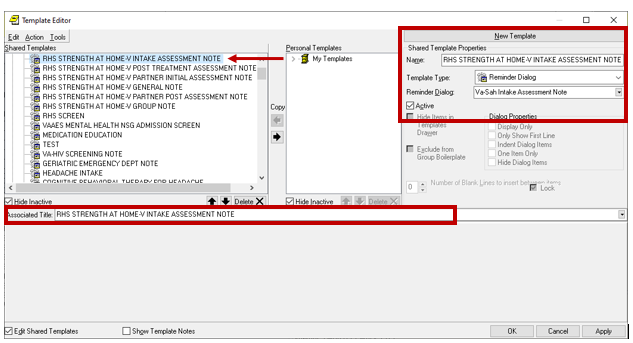 Name: RHS STRENGTH AT HOME-V POST TREATMENT ASSESSMENT NOTETemplate Type: Reminder DialogReminder Dialog: VA-SAH POST TREATMENT ASSESSMENT NOTEAssociated Title: RHS STRENGTH AT HOME-V POST TREATMENT ASSESSMENT NOTE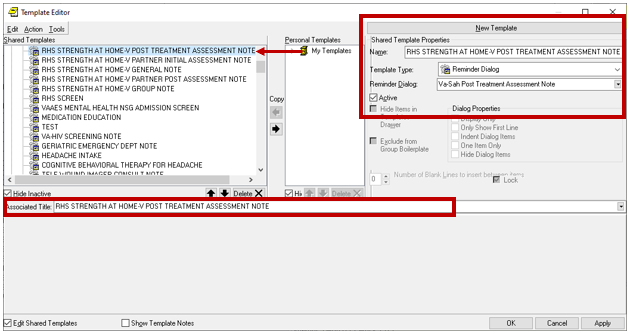 Name: RHS STRENGTH AT HOME-V GENERAL NOTETemplate Type: Reminder DialogReminder Dialog: VA-SAH GENERAL NOTEAssociated Title: RHS STRENGTH AT HOME-V GENERAL NOTE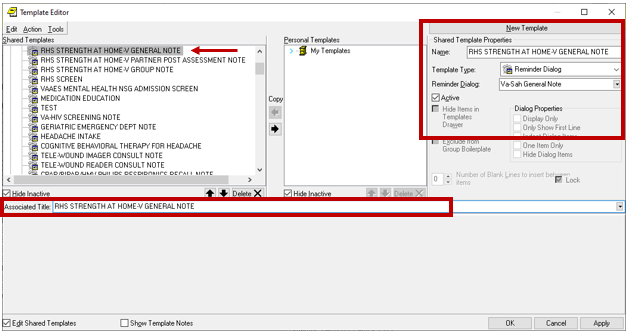 Name: RHS STRENGTH AT HOME-V GROUP NOTETemplate Type: Reminder DialogReminder Dialog: VA-SAH GROUP NOTEAssociated Title: RHS STRENGTH AT HOME-V GROUP NOTE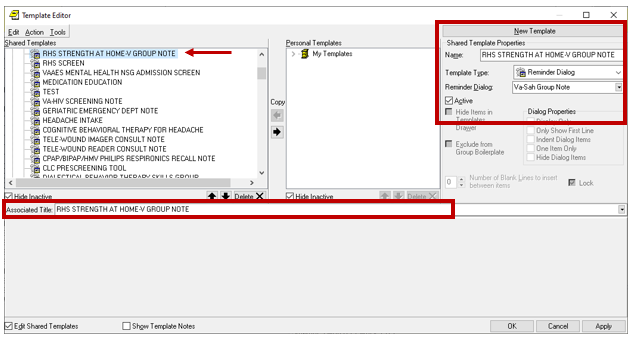 Add your sites Patient Telephone and Patient Address object the following ELEMENTS:Element: VAL-TH VVC TELEPHONE TRIAGE CONTACT PHONE OBJECT                             Text: *PHONE OBJECT HERE* Element: VAL-TH VVC TELEPHONE TRIAGE PATIENT LOCATION HOME                             Text: Home *PATIENT ADDRESS OBJECT HERE*Confirm all four (highlighted) patient data objects (PDOs)are mapped to the ELEMENT below.  If not, add your local PDOs to each of the four options.  		Element: VAL-TXTZ SAH IA DEMOGRAPHIC                                               Text: Age: |PATIENT AGE|                                                                 Race: |PATIENT RACE|                                                                           Ethnicity: |PATIENT ETHNICITY|                                                                 Biological sex: |PATIENT SEX| 